Об утверждении Порядка размещения сведений о доходах, об имуществе и обязательствах имущественного характера, а также сведений о доходах,   об имуществе и обязательствах имущественного характера супруги (супруга) и несовершеннолетних детей руководителей муниципальных учреждений городского поселения Безенчук муниципального района Безенчукский Самарской области на официальном сайте Администрации  городского поселения Безенчук и представления этих сведений средствам массовой информации для опубликования      В соответствии с Федеральным законом РФ от 25.12.2008г. № 273-ФЗ «О противодействии коррупции», Федеральным законом от 06.10.2003 № 131-ФЗ «Об общих принципах организации местного самоуправления в Российской Федерации», , руководствуясь Уставом городского поселения Безенчук муниципального района Безенчукский Самарской области,ПОСТАНОВЛЯЮ:1.Утвердить Порядок размещения сведений о доходах,  об имуществе и обязательствах имущественного характера, а также сведений о доходах, об имуществе и обязательствах имущественного характера супруги (супруга) и несовершеннолетних детей руководителей муниципальных учреждений городского поселения Безенчук муниципального района Безенчукский Самарской области на официальном сайте Администрации  городского поселения Безенчук и представления этих сведений средствам массовой информации для опубликования  (приложение №1).2. Опубликовать настоящее постановление в газете «Вестник городского поселения Безенчук» и разместить на официальном сайте Администрации городского поселения Безенчук муниципального района Безенчукский Самарской области в информационно-телекоммуникационнй сети «Интернет».3. Настоящее постановление вступает в силу со дня официального опубликования.4. Контроль за выполнением настоящего постановления оставляю за собой.Глава городского поселения                                                                                   Н.В.РайскаяИ.Н.Левин2-14-51Приложение№1к постановлению Администрации городского                                                                             поселения Безенчук от 08.06.2020г № 227 Порядокразмещения сведений о доходах, об имуществе и обязательствах имущественного характера, а также сведений о доходах,   об имуществе и обязательствах имущественного характера супруги (супруга) и несовершеннолетних детей руководителей муниципальных учреждений  городского поселения Безенчук муниципального района Безенчукский Самарской области на официальном сайте Администрации  городского поселения Безенчук и представления этих сведений средствам массовой информации для опубликования1. Настоящий Порядок устанавливает обязанности  размещения  сведений о доходах, расходах и обязательствах имущественного характера, а также сведений о доходах, об имуществе и обязательствах имущественного характера супруги (супруга) и несовершеннолетних детей руководителей муниципальных учреждений городского поселения Безенчук муниципального района Безенчукский Самарской области  (далее - сведения о доходах,   об имуществе и обязательствах имущественного характера)   на официальном сайте Администрации городского поселения Безенчук    (далее – официальный сайт), и предоставления этих сведений средствам массовой информации для опубликования в связи с их запросами.2. На официальном сайте размещаются и средствам массовой информации предоставляются для опубликования следующие сведения о доходах, об имуществе и обязательствах имущественного характера:2.1 перечень объектов недвижимого имущества, принадлежащих  руководителю муниципального  учреждения, его супруге (супругу) и несовершеннолетним детям на праве собственности или находящихся в их пользовании, с указанием вида, площади и страны расположения каждого из них;2.2. перечень транспортных средств, с указанием вида и марки, принадлежащих на праве собственности  руководителю муниципального  учреждения, его супруге (супругу) и несовершеннолетним детям;2.3. декларированный годовой доход  руководителя муниципального  учреждения, его супруги (супруга) и несовершеннолетних детей.2.4.  сведения об источниках получения средств, за счет которых совершена сделка по приобретению земельного участка, другого объекта недвижимого имущества, транспортного средства, ценных бумаг, акций (долей участия, паев в уставных (складочных) капиталах организаций), если сумма сделки превышает общий доход служащего (работника) и его супруги (супруга) за три последних года, предшествующих совершению сделки. 3. В размещаемой на официальном сайте и предоставляемых средствам массовой информации для опубликования сведениях о доходах, об имуществе и обязательствах имущественного характера запрещается указывать:3.1. иные сведения (кроме указанных в пункте 2 настоящего Порядка) о доходах, расходах  руководителя муниципального  учреждения, его супруги (супруга) и несовершеннолетних детей, об имуществе, принадлежащем на праве собственности названным лицам, и об их обязательствах имущественного характера;3.2. персональные данные супруги (супруга), детей и иных членов семьи  руководителя муниципального учреждения;3.3.данные, позволяющие определить место жительства, почтовый адрес, телефон и иные индивидуальные средства коммуникации  руководителя муниципального  учреждения, его супруги (супруга), детей и иных членов семьи;3.4. данные, позволяющие определить местонахождение объектов недвижимого имущества, принадлежащих руководителю муниципального  учреждения, его супруге (супругу), детям, иным членам семьи на праве собственности или находящихся в их пользовании;3.5. информацию, отнесенную к государственной тайне или являющуюся конфиденциальной.4. На основании сведений о доходах,   об имуществе и обязательствах имущественного характера   лицо, уполномоченное учредителем муниципального учреждения формирует сводную таблицу сведений о доходах,   об имуществе и обязательствах имущественного характера, указанных в пункте 2 настоящего Порядка, по форме согласно приложению № 1  к настоящему порядку (далее – сводная таблица) и направляет ее   уполномоченному лицу Администрации городского поселения, ответственному за размещение информации на официальном сайте (далее – уполномоченному лицу)5. Сведения о доходах,   об имуществе и обязательствах имущественного характера, указанные в пункте 2 настоящего порядка, за весь период замещения служащим (работником) должности руководителя муниципального учреждения, находятся на официальном сайте учредителя муниципального учреждения, и ежегодно обновляются в течение 14 рабочих дней со дня истечения срока, установленного для их подачи.6. При размещении на официальном сайте сведений о доходах,   об имуществе и обязательствах имущественного характера за каждый последующий год указанные сведения, размещенные в предыдущие годы, сохраняются на официальном сайте.7. В случае, если руководители  муниципальных учреждений представили уточненные сведения о доходах,    об имуществе и обязательствах имущественного характера и если эти сведения подлежат размещению на официальном сайте в соответствии с пунктом 2 настоящего Порядка, лицо, уполномоченное учредителем муниципального учреждения,   формирует сводную таблицу и размещает  информацию на официальном сайте  в 3-х-дневный срок после представления уточненных сведений.8. В случае, если гражданин назначен на должность руководителя муниципального учреждения после даты, указанной в пункте 5 настоящего Порядка, уполномоченное лицо администрации размещает сводную таблицу  на официальном сайте в срок не позднее 1 месяца со дня представления сведений о доходах, об имуществе и обязательствах имущественного характера.9. Специалист, ответственный за кадровую работу муниципального учреждения:9.1.  в трехдневный  срок со дня поступления запроса от средств массовой информации сообщают о нем руководителю муниципального учреждения, в отношении которого поступил запрос;9.2. в семидневный срок со дня поступления запроса от средства массовой информации обеспечивают предоставление ему  сведений, в том случае, если запрашиваемые сведения отсутствуют на официальном сайте. 10.   Руководитель муниципального учреждения городского поселения Безенчук несет ответственность  за несоблюдение настоящего Порядка в соответствии  с законодательством  Российской Федерации.Приложение № 1к Порядку размещения сведений о доходах,   об имуществе и обязательствах имущественного характера, а также сведений о доходах,   об имуществе и обязательствах имущественного характера супруги (супруга) и несовершеннолетних детей руководителей муниципальных учреждений  городского поселения Безенчук муниципального района Безенчукский Самарской области на официальном сайте Администрации  городского поселения Безенчук и представления этих сведений средствам массовой информации для опубликованияСведенияо доходах,  об имуществе и обязательствах имущественногохарактера, представленные руководителями муниципальных учреждений  городского поселения Безенчук муниципального района Безенчукский Самарской, его супруги (супруга) и несовершеннолетних детей за отчетный период с 1 января 20____ года по 31 декабря 20____ года и подлежащие размещению в информационно-телекоммуникационной сети Интернет на официальном сайте Администрации городского поселения Безенчук муниципального района Безенчукский Самарской областиАДМИНИСТРАЦИЯГОРОДСКОГО ПОСЕЛЕНИЯ БЕЗЕНЧУКмуниципального района БезенчукскийСамарской области446250,   п.г.т. Безенчукул. Нефтяников, д.12тел.: 2-14-51      факс: 2-14-51АДМИНИСТРАЦИЯГОРОДСКОГО ПОСЕЛЕНИЯ БЕЗЕНЧУКмуниципального района БезенчукскийСамарской области446250,   п.г.т. Безенчукул. Нефтяников, д.12тел.: 2-14-51      факс: 2-14-51E-mail: gp-bezenchukso@yandex.ruE-mail: gp-bezenchukso@yandex.ruПОСТАНОВЛЕНИЕ ПОСТАНОВЛЕНИЕ              от 08.06.2020г._________________      № 227 № п/пФамилия и инициалы лица, чьи сведения размещаютсяДолжностьПеречень объектов недвижимости, находящиеся в собственностиПеречень объектов недвижимости, находящиеся в собственностиПеречень объектов недвижимости, находящиеся в собственностиПеречень объектов недвижимости, находящиеся в собственностиПеречень объектов недвижимости, находящиеся в собственностиПеречень объектов недвижимости, находящиеся в пользованииПеречень объектов недвижимости, находящиеся в пользованииПеречень объектов недвижимости, находящиеся в пользованииПеречень объектов недвижимости, находящиеся в пользованииТранспортные Средства (вид, марка)Декларированный годовой доходСведения об источниках получения средств, за счет которых совершена сделка (вид приобретенного имущества, источники) № п/пФамилия и инициалы лица, чьи сведения размещаютсяДолжностьвид объектавид собственностиплощадь (кв. м)страна расположениявид объектавид объектаплощадь (кв. м)страна расположения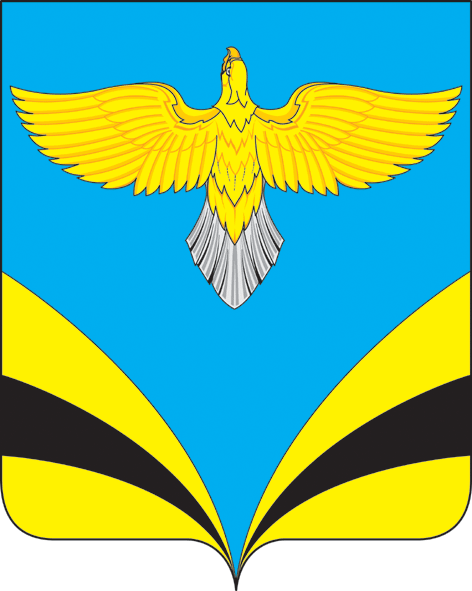 